 医  疗 广 告 审 查 证 明注：本审查证明原件须与《医疗广告成品样件》审查原件同时使用方具有效力。（注意事项见背面）                   （审查机关盖章）                                   2024年07月11日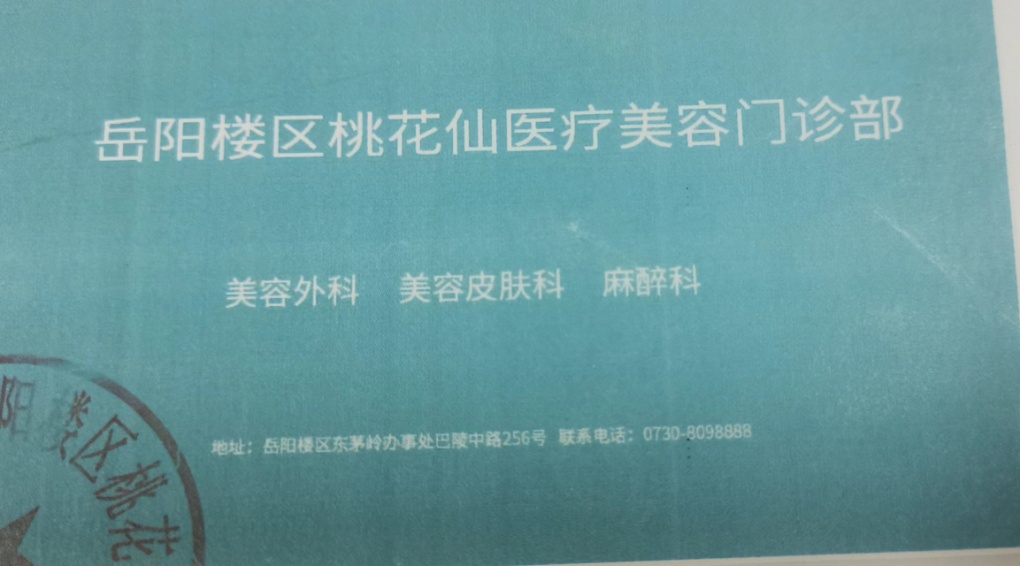 医 疗 机 构第 一 名 称岳阳楼区桃花仙医疗美容门诊部岳阳楼区桃花仙医疗美容门诊部岳阳楼区桃花仙医疗美容门诊部岳阳楼区桃花仙医疗美容门诊部岳阳楼区桃花仙医疗美容门诊部岳阳楼区桃花仙医疗美容门诊部岳阳楼区桃花仙医疗美容门诊部岳阳楼区桃花仙医疗美容门诊部岳阳楼区桃花仙医疗美容门诊部《医疗机构执业许可证》登记号PDY48137843060213D1542PDY48137843060213D1542PDY48137843060213D1542PDY48137843060213D1542法 定 代 表 人（主要负责人）法 定 代 表 人（主要负责人）法 定 代 表 人（主要负责人）唐宇杰唐宇杰《医疗机构执业许可证》登记号PDY48137843060213D1542PDY48137843060213D1542PDY48137843060213D1542PDY48137843060213D1542身  份  证  号身  份  证  号身  份  证  号43112519860809005X43112519860809005X医疗机构地址岳阳楼区东茅岭办事处巴陵中路256号岳阳楼区东茅岭办事处巴陵中路256号岳阳楼区东茅岭办事处巴陵中路256号岳阳楼区东茅岭办事处巴陵中路256号岳阳楼区东茅岭办事处巴陵中路256号岳阳楼区东茅岭办事处巴陵中路256号岳阳楼区东茅岭办事处巴陵中路256号岳阳楼区东茅岭办事处巴陵中路256号岳阳楼区东茅岭办事处巴陵中路256号所有制形式股份制股份制股份制股份制股份制医疗机构类别医疗机构类别医疗机构类别医疗美容门诊部诊 疗 科 目美容外科;美容皮肤科  /麻醉科******美容外科;美容皮肤科  /麻醉科******美容外科;美容皮肤科  /麻醉科******美容外科;美容皮肤科  /麻醉科******美容外科;美容皮肤科  /麻醉科******美容外科;美容皮肤科  /麻醉科******美容外科;美容皮肤科  /麻醉科******美容外科;美容皮肤科  /麻醉科******美容外科;美容皮肤科  /麻醉科******床位数55接诊时间09:00-18:0009:00-18:0009:00-18:00联 系 电 话联 系 电 话07308098888广 告 发 布媒 体 类 别网络网络网络网络网络网络广告时长（影视、声音）广告时长（影视、声音）0秒审 查 结 论审 查 结 论按照《医疗广告管理办法》(国家工商行政管理总局、卫生部令第26号，2006年11月10日发布)的有关规定，经审查，同意发布该医疗广告（具体内容和形式以经审查同意的广告成品样件为准）。本医疗广告申请受理号：20240051号按照《医疗广告管理办法》(国家工商行政管理总局、卫生部令第26号，2006年11月10日发布)的有关规定，经审查，同意发布该医疗广告（具体内容和形式以经审查同意的广告成品样件为准）。本医疗广告申请受理号：20240051号按照《医疗广告管理办法》(国家工商行政管理总局、卫生部令第26号，2006年11月10日发布)的有关规定，经审查，同意发布该医疗广告（具体内容和形式以经审查同意的广告成品样件为准）。本医疗广告申请受理号：20240051号按照《医疗广告管理办法》(国家工商行政管理总局、卫生部令第26号，2006年11月10日发布)的有关规定，经审查，同意发布该医疗广告（具体内容和形式以经审查同意的广告成品样件为准）。本医疗广告申请受理号：20240051号按照《医疗广告管理办法》(国家工商行政管理总局、卫生部令第26号，2006年11月10日发布)的有关规定，经审查，同意发布该医疗广告（具体内容和形式以经审查同意的广告成品样件为准）。本医疗广告申请受理号：20240051号按照《医疗广告管理办法》(国家工商行政管理总局、卫生部令第26号，2006年11月10日发布)的有关规定，经审查，同意发布该医疗广告（具体内容和形式以经审查同意的广告成品样件为准）。本医疗广告申请受理号：20240051号按照《医疗广告管理办法》(国家工商行政管理总局、卫生部令第26号，2006年11月10日发布)的有关规定，经审查，同意发布该医疗广告（具体内容和形式以经审查同意的广告成品样件为准）。本医疗广告申请受理号：20240051号按照《医疗广告管理办法》(国家工商行政管理总局、卫生部令第26号，2006年11月10日发布)的有关规定，经审查，同意发布该医疗广告（具体内容和形式以经审查同意的广告成品样件为准）。本医疗广告申请受理号：20240051号本审查证明有效期:壹年（自2024年07月11日起，至2025年07月10日止）本审查证明有效期:壹年（自2024年07月11日起，至2025年07月10日止）本审查证明有效期:壹年（自2024年07月11日起，至2025年07月10日止）本审查证明有效期:壹年（自2024年07月11日起，至2025年07月10日止）本审查证明有效期:壹年（自2024年07月11日起，至2025年07月10日止）本审查证明有效期:壹年（自2024年07月11日起，至2025年07月10日止）本审查证明有效期:壹年（自2024年07月11日起，至2025年07月10日止）本审查证明有效期:壹年（自2024年07月11日起，至2025年07月10日止）本审查证明有效期:壹年（自2024年07月11日起，至2025年07月10日止）本审查证明有效期:壹年（自2024年07月11日起，至2025年07月10日止）医疗广告审查证明文号:      湘.岳医广【2024】第0711-0051号医疗广告审查证明文号:      湘.岳医广【2024】第0711-0051号医疗广告审查证明文号:      湘.岳医广【2024】第0711-0051号医疗广告审查证明文号:      湘.岳医广【2024】第0711-0051号医疗广告审查证明文号:      湘.岳医广【2024】第0711-0051号医疗广告审查证明文号:      湘.岳医广【2024】第0711-0051号医疗广告审查证明文号:      湘.岳医广【2024】第0711-0051号医疗广告审查证明文号:      湘.岳医广【2024】第0711-0051号医疗广告审查证明文号:      湘.岳医广【2024】第0711-0051号医疗广告审查证明文号:      湘.岳医广【2024】第0711-0051号